ИНСТРУКЦИЯПользователя № СПБ002Проект “Автоматизация ЦПК НИУ ВШЭ филиал Санкт-Петербург”Автор:	  	Леонова Н.Н.Дата создания:	  	 14 июля 2014 г.Последнее изменение:            Версия:			0.1Статус:			ПроектУтверждено:Руководитель проекта от Заказчика		«___»______________20   г. _____________ Руководитель проекта от Исполнителя		«___»______________20   г. _____________  Контроль за изменениями документаЗапись изменений32СОДЕРЖАНИЕ Контроль за изменениями документа	3СОДЕРЖАНИЕ	41. Ввод данных ЦПК в систему ИС-ПРО	61.1.	Вход в систему ИС-ПРО	61.2.	Ввод данных ЦПК в карточку сотрудника филиала Санкт-Петербург	71.2.1.	Выбор вида реестра ЦПК	71.2.2.	Ввод данных ЦПК в систему ИС-ПРО	91.2.3.	Редактирование данных ЦПК в систему ИС-ПРО	121.2.4.	Удаление ошибочных данных ЦПК в систему ИС-ПРО	121.3.	Выгрузка данных ЦПК в MS Excel	14СПБ0020 Автоматизация ЦПК НИУ ВШЭ филиал Сантк-ПетербургСоглашения об обозначениях(К) – Нажать клавишу на клавиатуре, либо кнопку на экране, (М) – Выбрать пункт меню(З) – Перейти на закладку(Э) - Экран> - продолжение навигации(Т)- выбрать положение Точки-переключателя(Г)- установить Галку-флаг(И) - Иконка(ПС)– выбрать Пункт Списка1. Ввод данных ЦПК в систему ИС-ПРОДля работы сотрудников ЦПК НИУ ВШЭ в системе ИС-ПРО (рабочая версия) необходимо.Вход в систему ИС-ПРОЗапустить иконку системы «ИС-ПРО» на рабочем столе пользователя.Ввести Логин и пароль  пользователя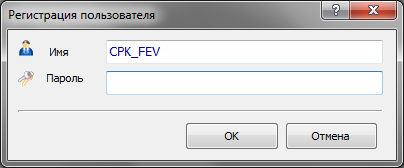 Вид окна регистрации пользователяНаходясь в главном меню системы ИС-ПРО войти в «Личные карточки сотрудников»Для работы сотрудников ЦПК Москвы и филиала Санкт-Петербург в БД системы созданы два реестра 107 “ЦПК - повышение квалификации” 86   “ЦПК - повышение квалификации (только цпк)”Ввод данных ЦПК в карточку сотрудника филиала Н. НовгородаВыбор вида реестра ЦПКВвод данных сотрудник центра повышения квалификации  осуществляется через модуль «Учет кадров» – «Личные карточки сотрудников». Для работы используются два реестра 107 “ЦПК - повышение квалификации” 86   “ЦПК - повышение квалификации (только цпк)”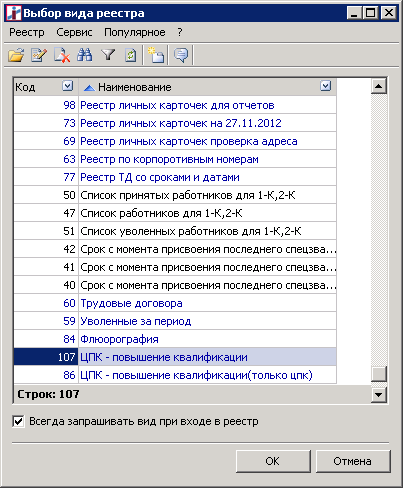 В реестре 107 “ЦПК - повышение квалификации”, выводится полный список сотрудников НИУ ВШЭ филиала Санкт-Петербург с полями ЦПК.В реестре 86 “ЦПК - повышение квалификации (только цпк)”, выводятся только сотрудники НИУ ВШЭ филиала Санкт-Петербург с внесенными данными по ЦПК.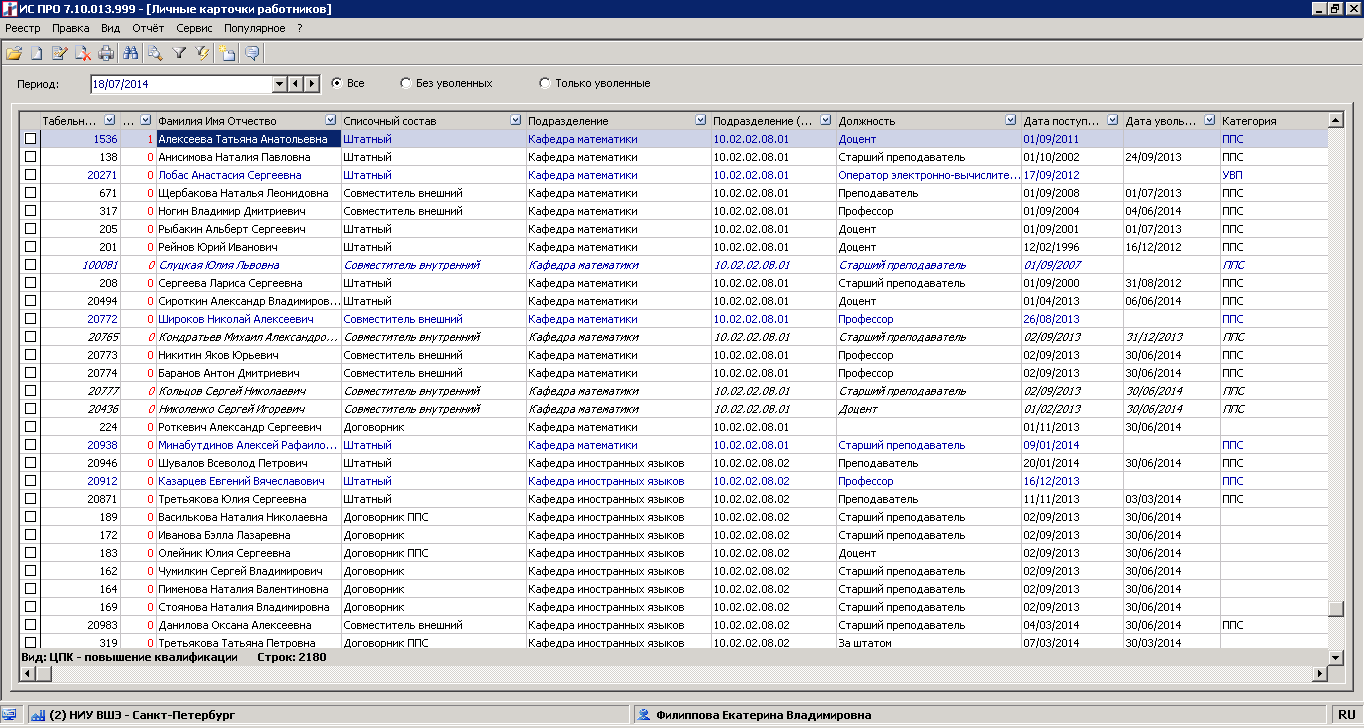 Вид реестра № 107 “ЦПК - повышение квалификации”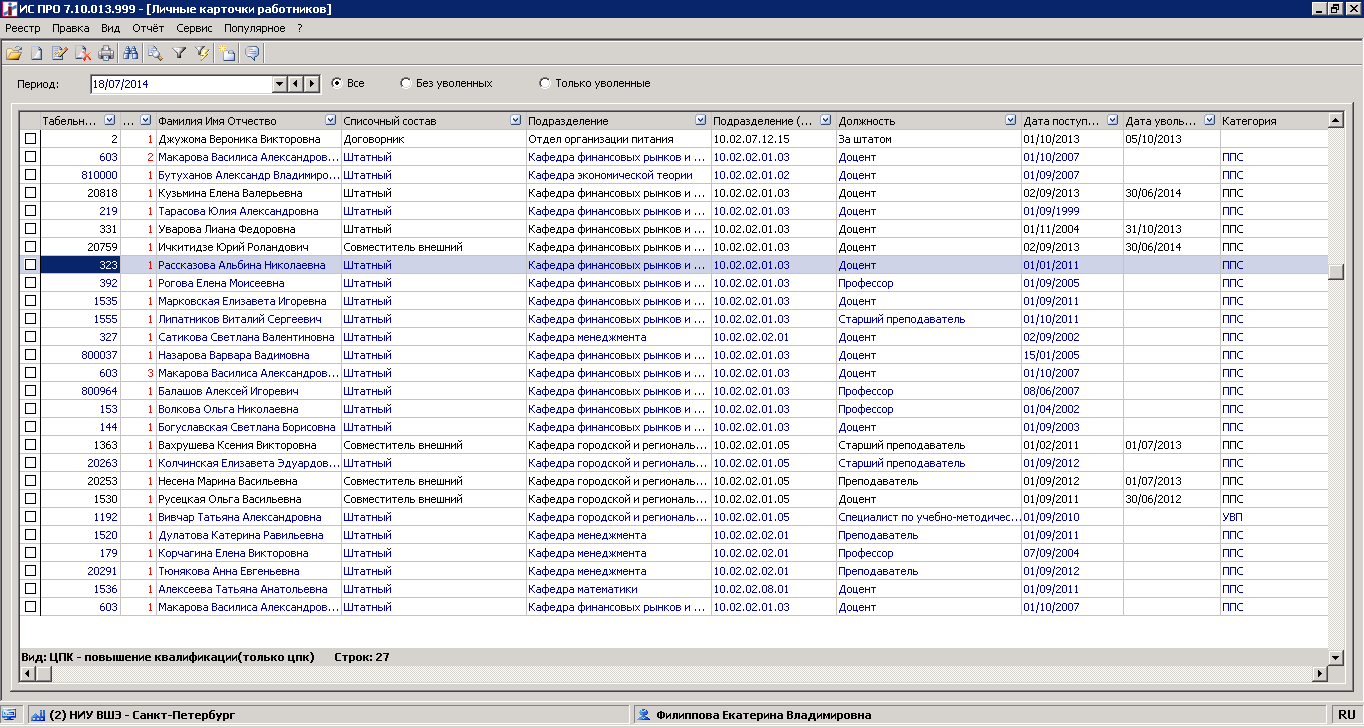 Вид реестра № 86 “ЦПК - повышение квалификации (только цпк)Ввод данных ЦПК в систему ИС-ПРОДля первоначального ввода данных ЦПК необходимо найти сотрудника НИУ ВШЭ филиала Санкт-Петербург которому будут вноситься данные о прохождении повышения квалификации.Для поиска сотрудника можно использовать (М) или  (И). Искать можно по ФИО или  Табельному номеру.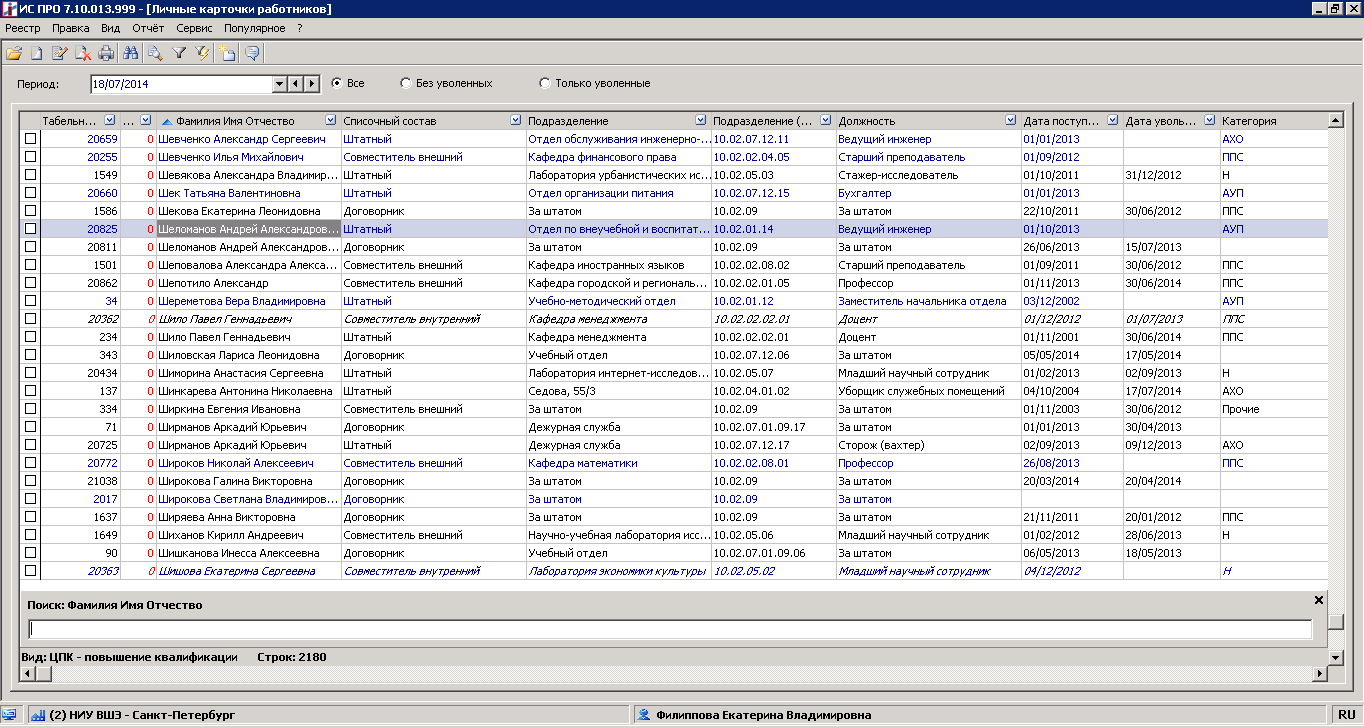 Вид экрана для поиска сотрудникаВойти в личную карточку сотрудника, Поля пользователя, на закладку «ЦПК»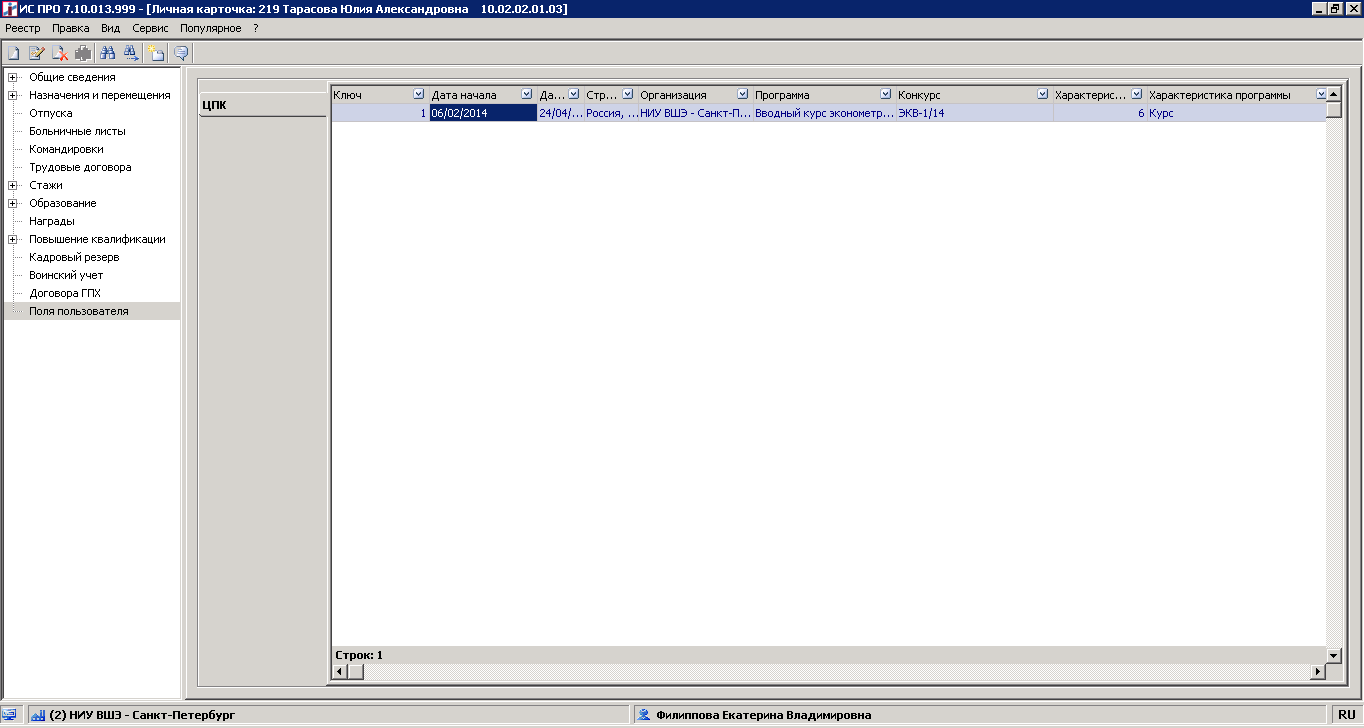 С помощью правой кнопки мыши выбрать пункт «Создать»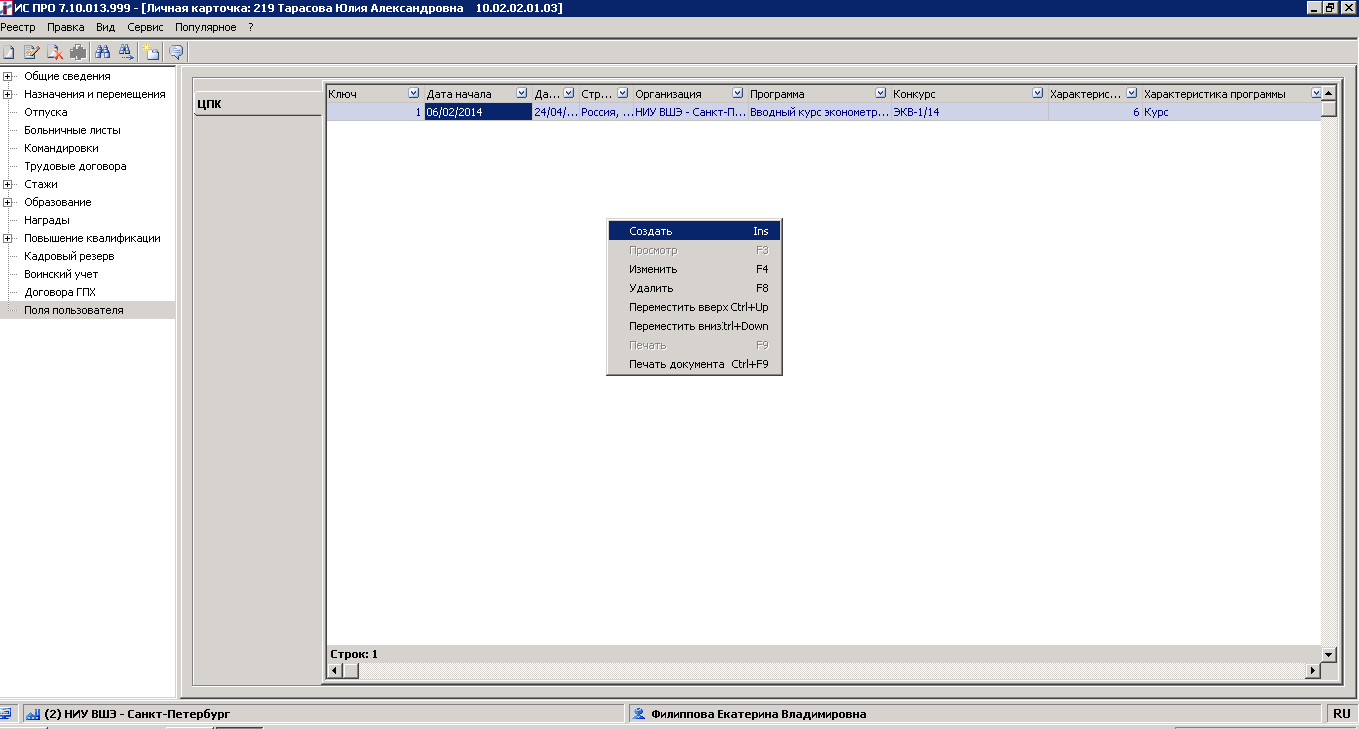 Откроется окно для ввода полей ЦПК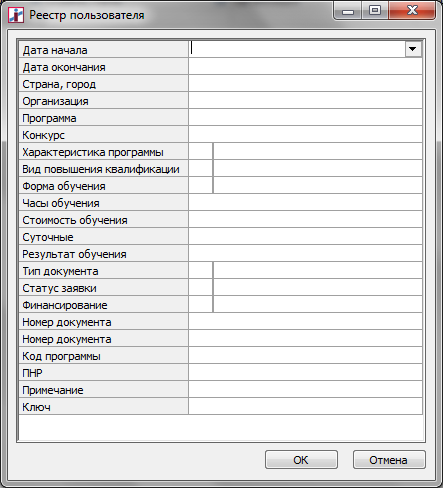 Вид экрана ввода данных ЦПК в системуДалее заполняются поля в открывшейся форме. Поля обязательные для заполнения Ключ – номер по порядкуДата начала.Ключевое поле не может повторятся на одном сотруднике, поле используется в дальнейшем для автоматического обновления данных.После ввода информации нажать (К) «ОК».Редактирование данных ЦПК в систему ИС-ПРОДля редактирования данных ЦПК необходимо найти сотрудника НИУ ВШЭ филиала Санкт-Петербург которому будут вноситься изменения данных о прохождении повышения квалификации. Поиск аналогично описанному в п. 1.2.2..Войти в личную карточку сотрудника, Поля пользователя, на закладку «ЦПК». Встать на запись которую необходимо отредактировать.С помощью правой кнопки мыши выбрать пункт «Изменить»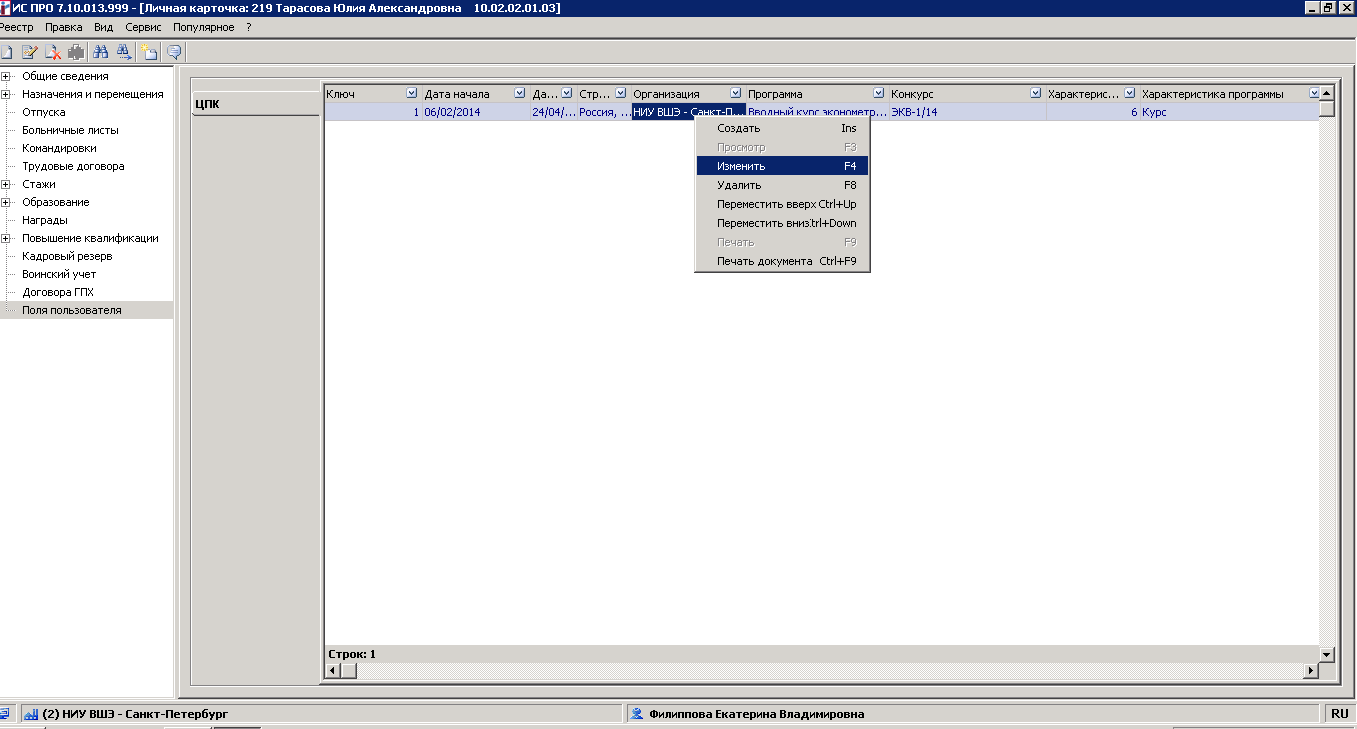 Откроется окно для редактирования полей ЦПК, внести изменения.После ввода информации нажать (К) «ОК».Удаление данных ЦПК в систему ИС-ПРОДля удаление ошибочно введенных данных ЦПК необходимо найти сотрудника НИУ ВШЭ филиала Санкт-Петербург которому введены ошибочные данные о прохождении повышения квалификации. Поиск аналогично описанному в п. 1.2.2..Войти в личную карточку сотрудника, Поля пользователя, на закладку «ЦПК». Встать на запись которую необходимо удалить.С помощью правой кнопки мыши выбрать пункт «Удалить»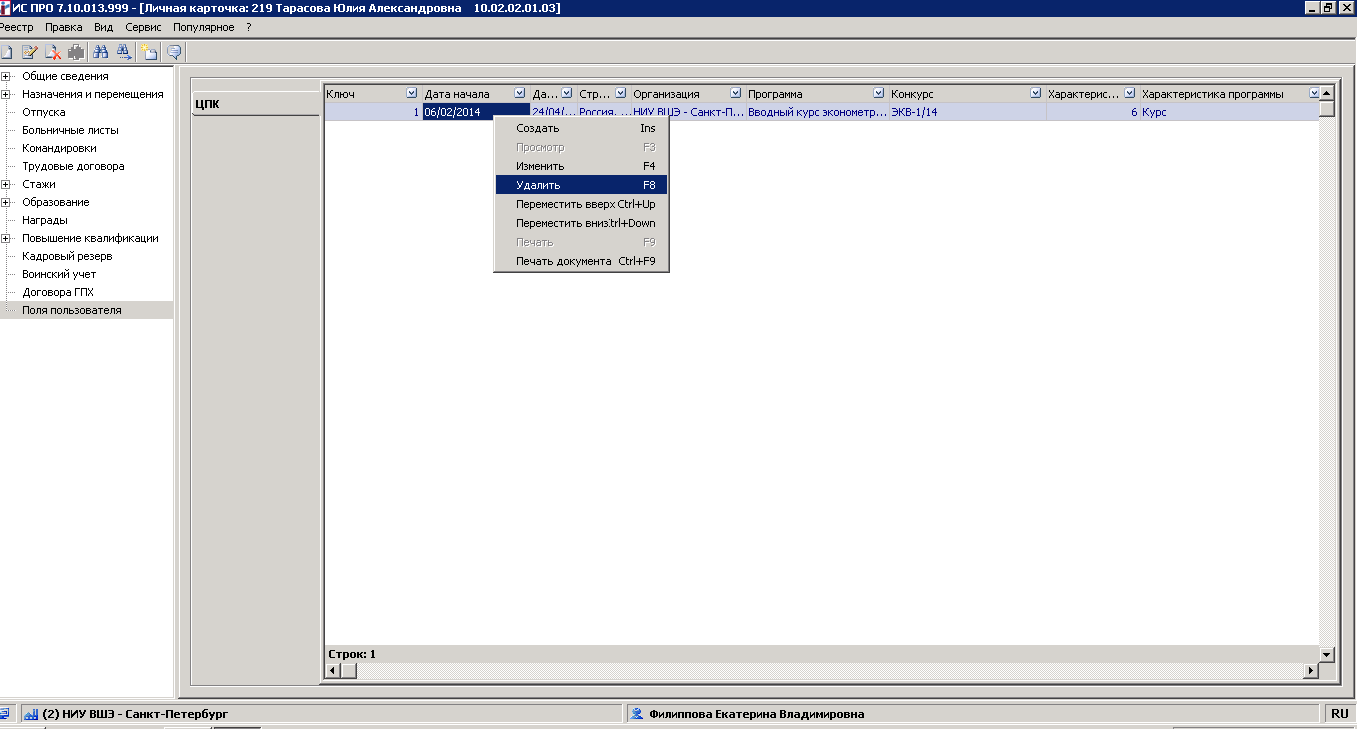 Строка удалится с закладке ЦПК.После ввода информации нажать (К) «ОК».Выгрузка данных ЦПК в MS ExcelДанные реестров имеется возможность экспортировать в MS Excel Для этого выбрать реестр, пункт меню «Экспорт текущего представления»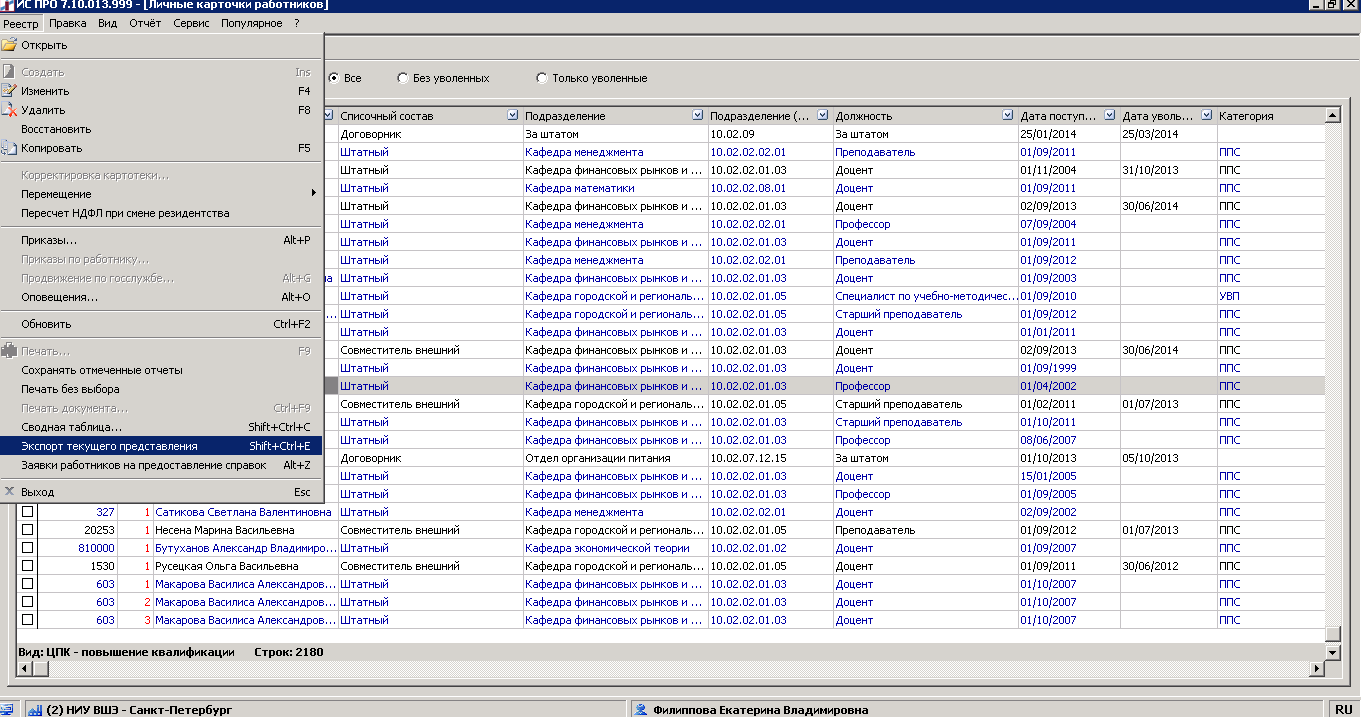 Пример экспорта в MS Excel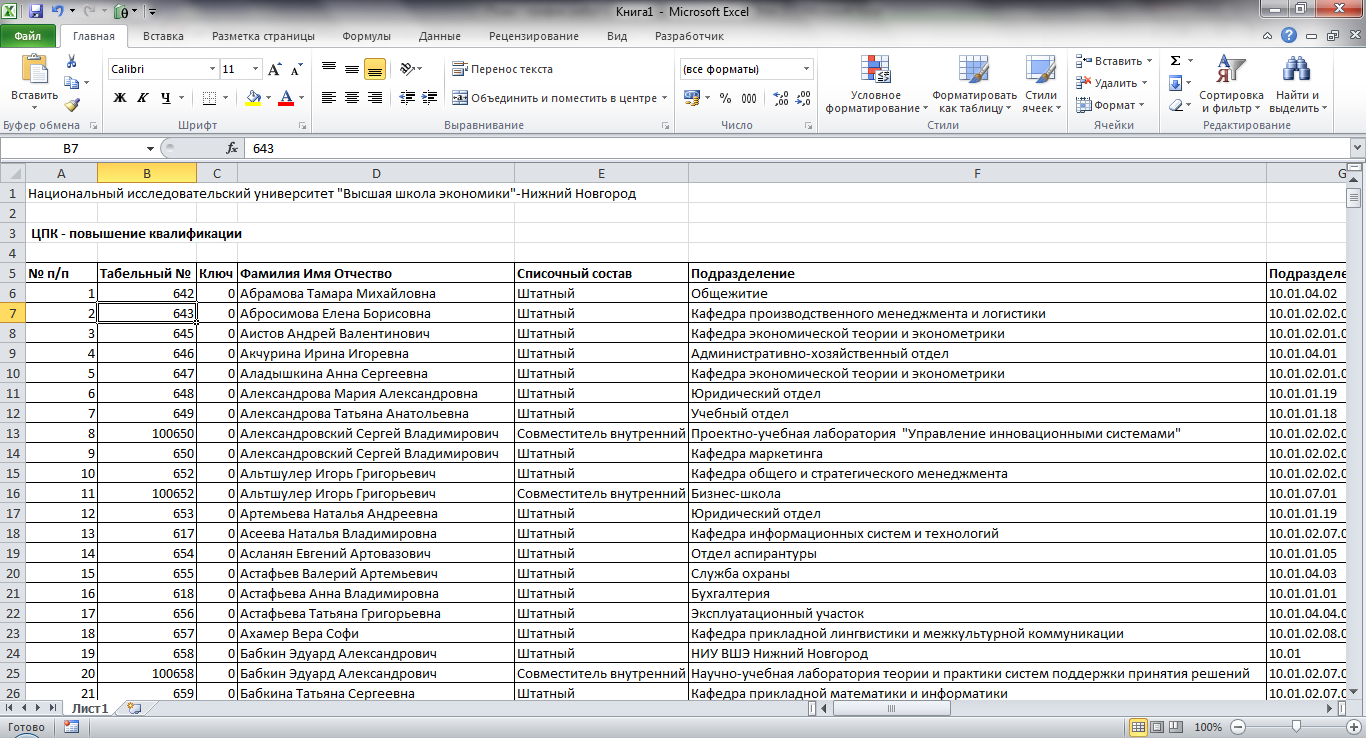 ДатаАвторВерсияКраткое содержание изменений14.07.2014Леонова Н.Н. 0.1Создание документа. Нет предыдущих версий1.0